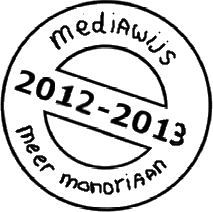 Er kunnen veel redenen zijn waarom je geluid wilt opnemen en bewerken. Misschien wil je een interview houden, misschien moet je een radioprogramma maken of misschien moet je wel een stuk tekst inspreken in een vreemde taal. In deze studiekaart staat hoe je met Audacity op je pc geluid kunt opnemen, bewerken en als mp3-bestand kunt opslaan.Geluid opnemen en bewerkenZet alles klaar.Start Audacity op.Neem het geluid op.Speel je opname af.Sla je opname op de computer op.Bewerk je opname.Exporteer je opname.Extra: Audacity zelf (thuis) installeren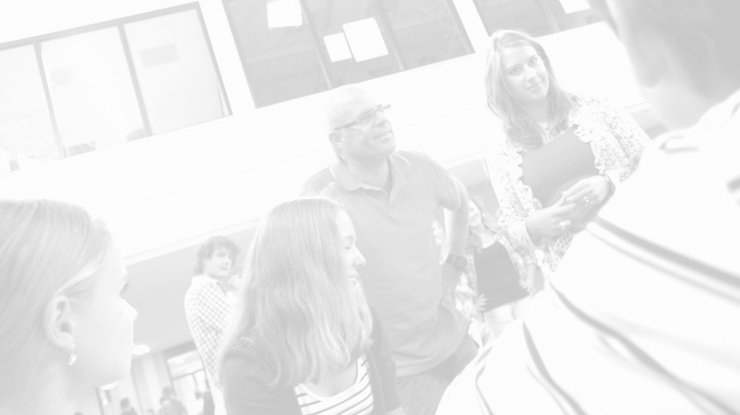 Zet alles klaarHeeft je pc een microfoon? Zo niet, gebruik dan een losse microfoon en sluit hem aan.Heb je vragen of tekst voorbereid? Leg het klaar. Zorg voor een rustige omgeving. Start Audacity opStart Audacity op. Misschien staat het als icoontje op je desktop. Zo niet, zoek het dan op via de windows-knop linksonder in je scherm. Kies voor ‘alle bestanden’ en blader tot je Audacity hebt gevonden.Als het helpscherm wordt getoond klik op ok.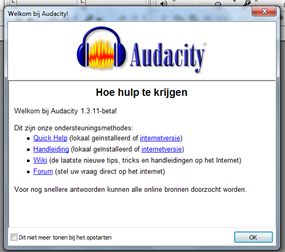 Je ziet nu dit scherm.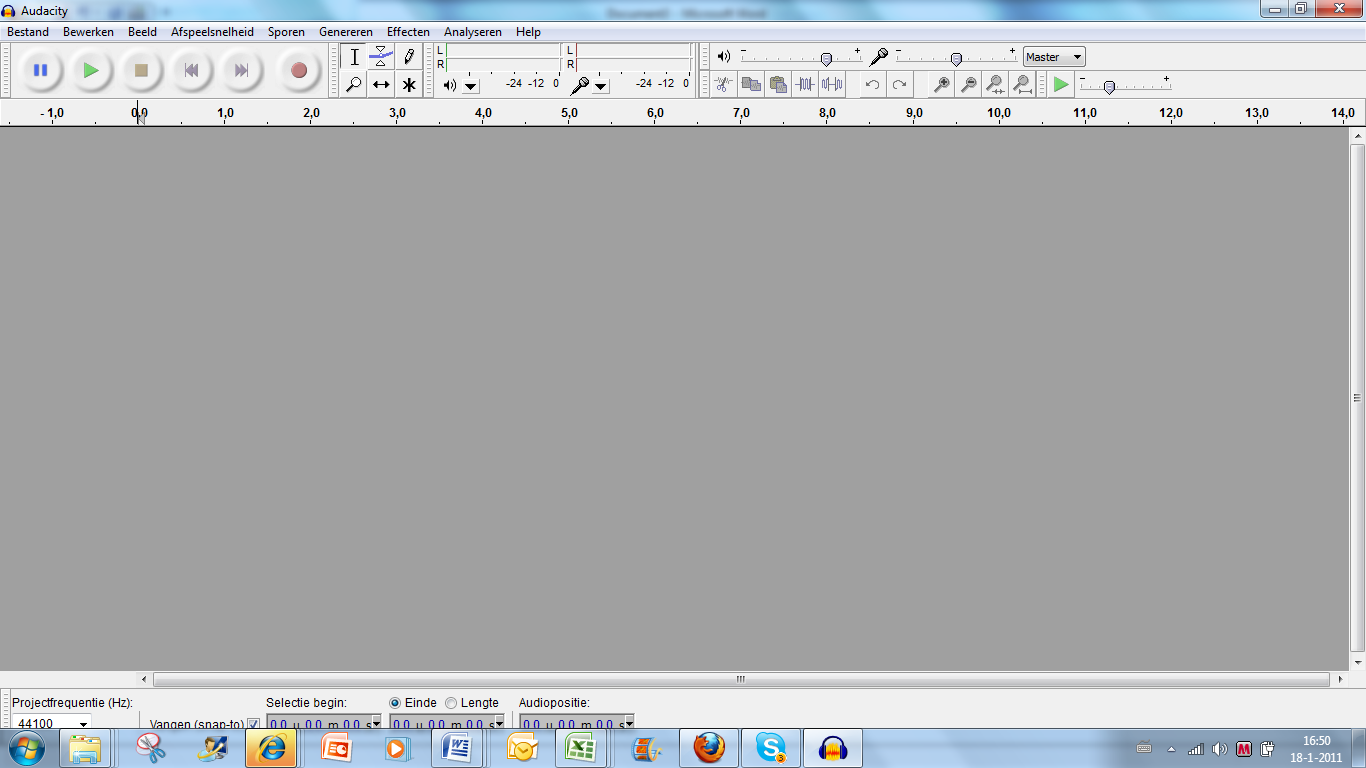 Neem het geluid op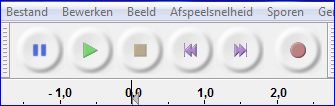 Druk op de rode knop om geluid op te nemen. Er verschijnt een balk in beeld waarin je ook de sterkte van de opname kunt zien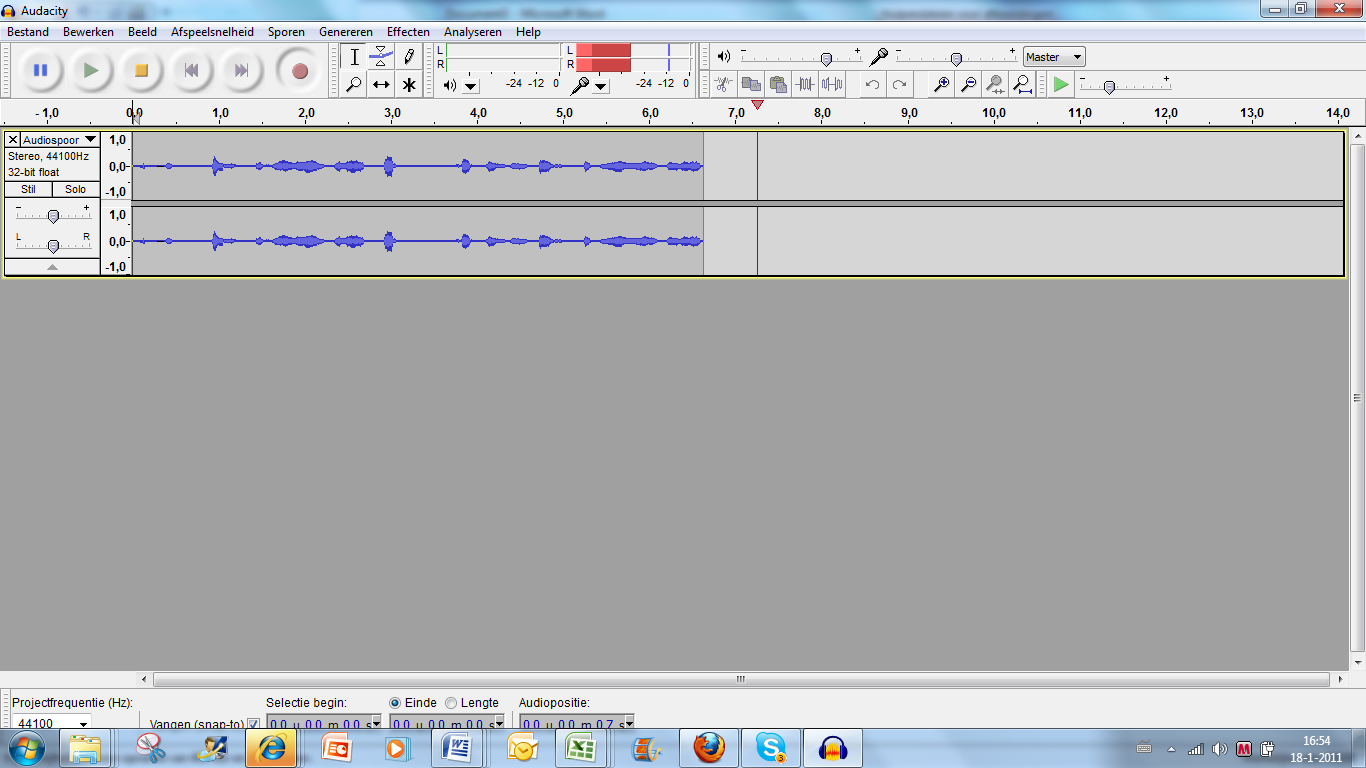 Met de gele vierkante knop kun je de opname stoppen.Ben je gestopt en wil je daarna verder met opnemen (aansluitend opnemen)? Gebruik dan Shift-rode knop.Tip: Neem altijd eerst een klein stukje geluid op om uit te proberen of alles goed werkt. Het is vervelend als je er na een lang interview achter komt dat je opname mislukt is. Speel je opname afDruk op het groene pijltje om je opgenomen geluid af te spelen. Zo kun je zien of de kwaliteit goed genoeg is. D.m.v. een wijzer kun je precies zien waar je bent in de opname.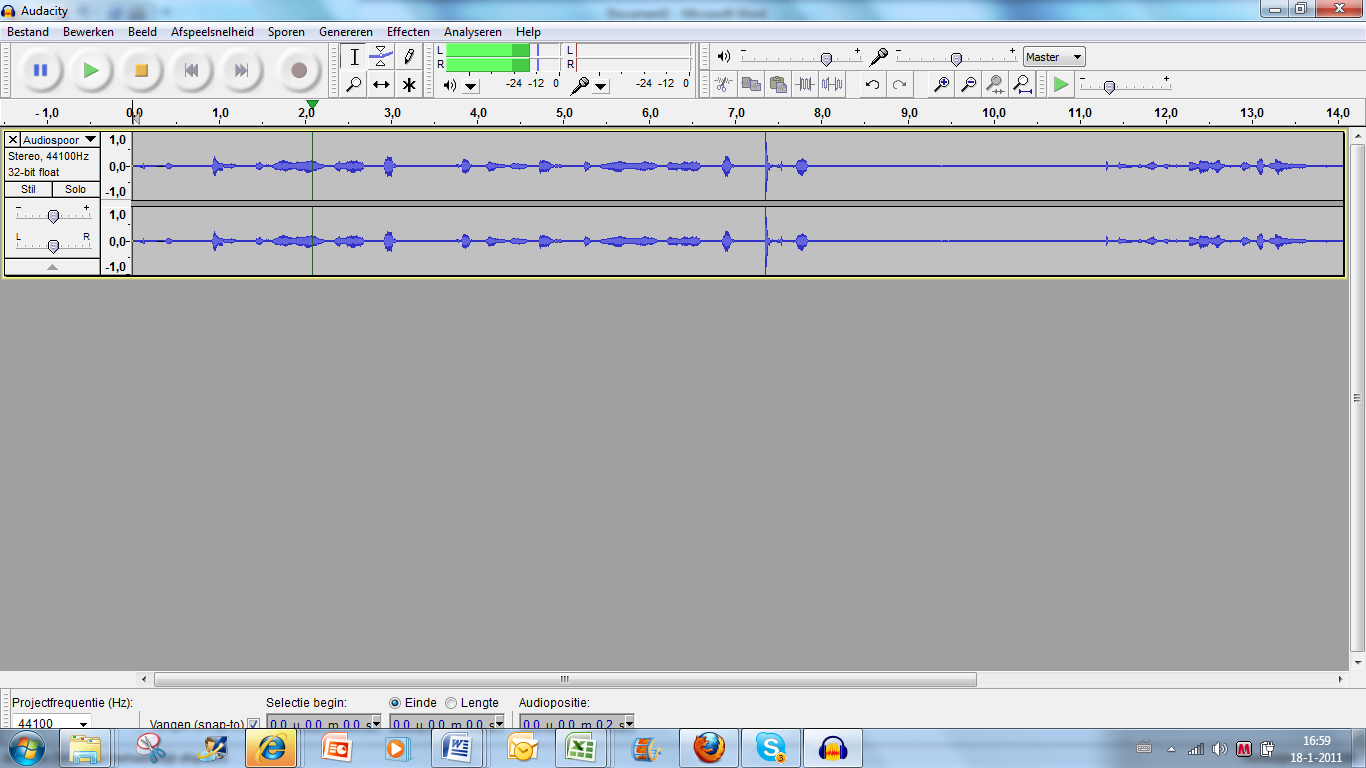 Met de blauwe knop met de twee streepjes kun je het afspelen pauzeren.Tip: speel je proefopname eerst af en luister goed of alles in orde is. Werkt de microfoon goed? Is het geluid hard en duidelijk genoeg? Is alles naar wens, begin dan pas met de echte opname.Opname opslaanSla je opname op als project. Je kunt je opname dan nog bewerken. Klik linksboven in het scherm op ‘bestand’. 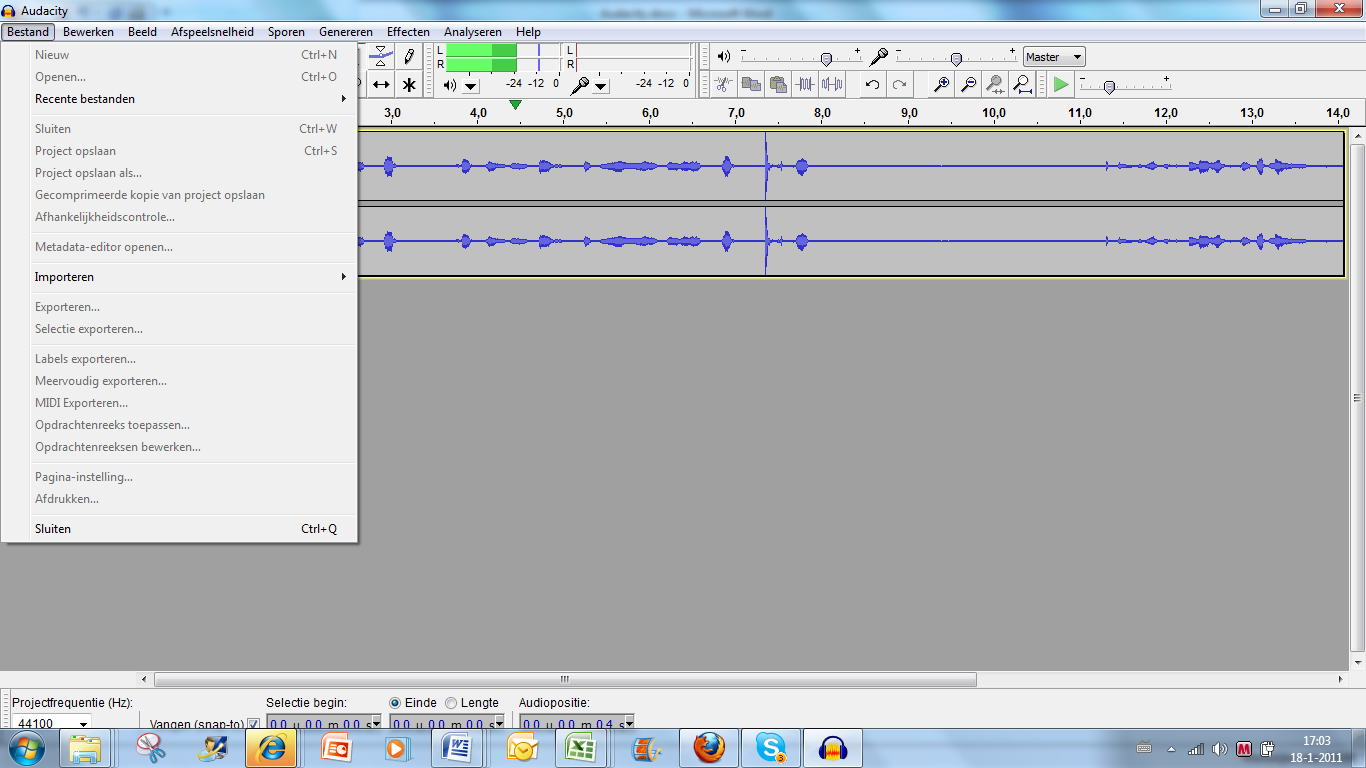 Kies voor ‘bestand opslaan als’Kies de plaats waar je het bestand wilt opslaan.Geef je bestand een naam.Klik daarna op opslaan. Geluid bewerkenIn Audacity kan je een geluidsopname bewerken. Dit kan heel handig zijn als je bijvoorbeeld maar een stukje van een opname nodig hebt of als je geluid hebt opgenomen dat te zacht klinkt.Audacity kan zowel overweg met geluid dat ook via Audacity is opgenomen als met een mp3-file dat in Audacity wordt ingelezen.Knippen van geluidsfragmentenAls een stukje van je opname slecht is of niet nodig, wil je dat er misschien uitknippen. Hoe doe je dat?selecteer eerst het gebied dat je wilt weggooien:Ga met je cursor in de grijze balk staanHoud de linkermuisknop vast Sleep nu met de muis. Er wordt een stukje van de balk geselecteerd. Dit wordt donkergrijs.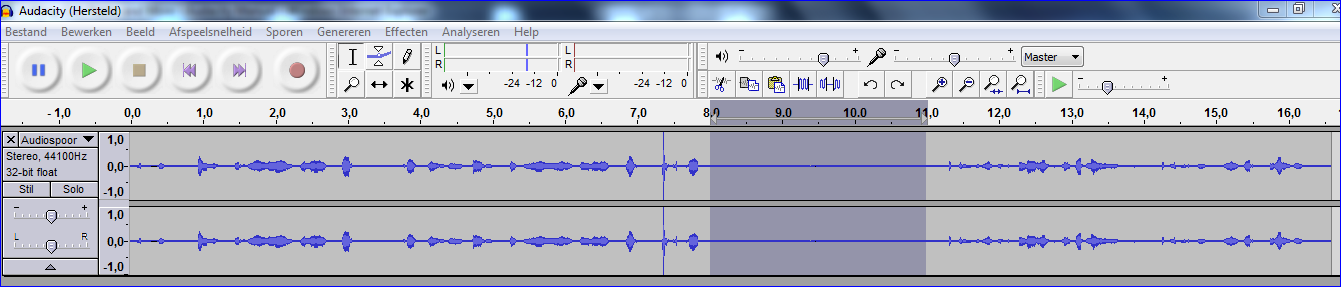 Klik je daarna op knippen dan wordt dat stukje uit de opname geknipt.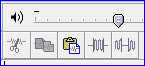 Versterken van je opnameSoms is je opname of een stukje van je opname niet hard genoeg. Je kunt dat (stuk van je) opname dan versterken.Hoe doe je dat?Selecteer het stukje dat versterkt moet wordenGa met je cursor in de grijze balk staanHoud de linkermuisknop vast Sleep nu met de muis. Er wordt een stukje van de balk geselecteerd. Dit wordt donkergrijs.Klik bovenin op effecten en daarna op versterken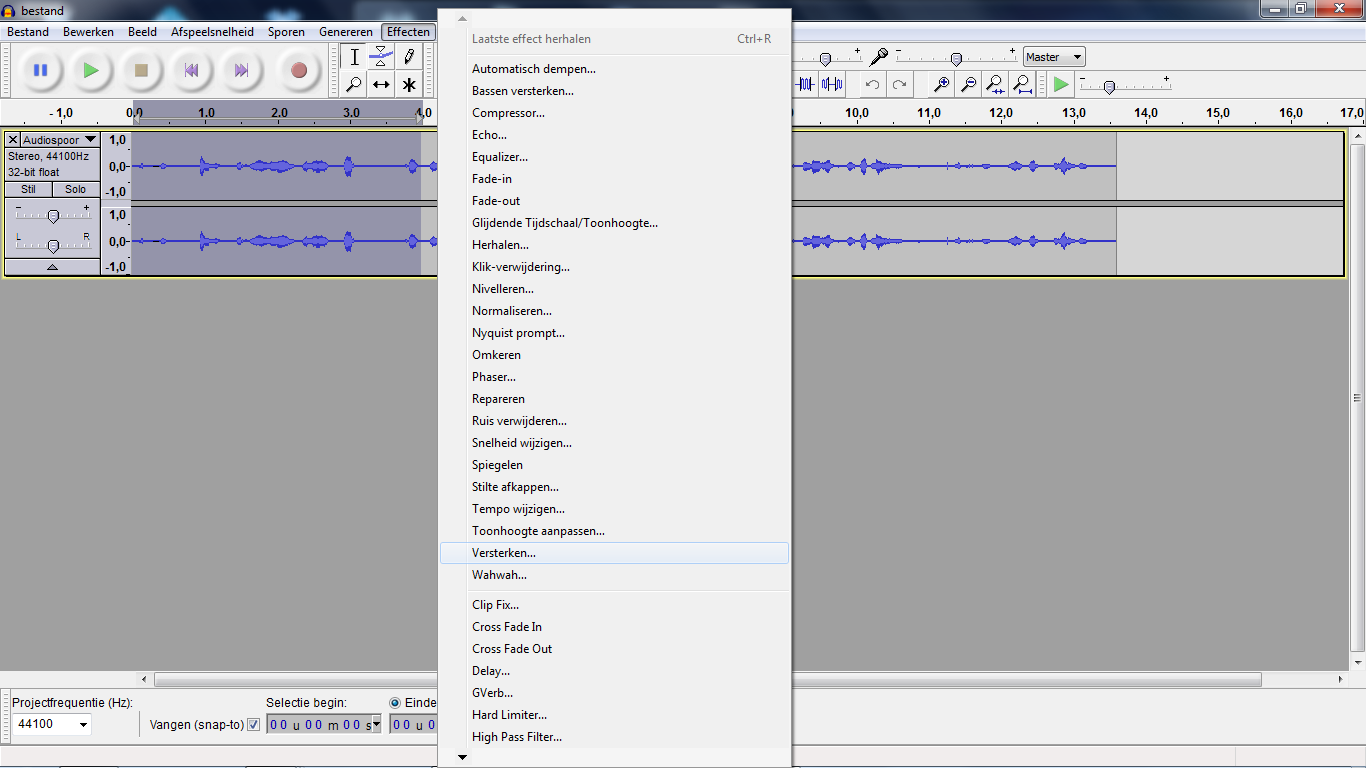 Het versterken-scherm verschijnt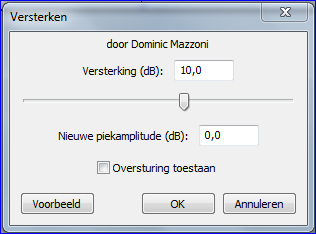 Vul een nieuwe piekamplitude in. Probeer zelf uit welke waarde goed genoeg versterkt. Via de voorbeeld-knop kun je steeds testen hoe het klinkt.Is de sterkte goed, klik dan oversturing toestaan aan en klik op ok.Je ziet nu dat het geluid versterkt is in de grijze balk veel groter worden: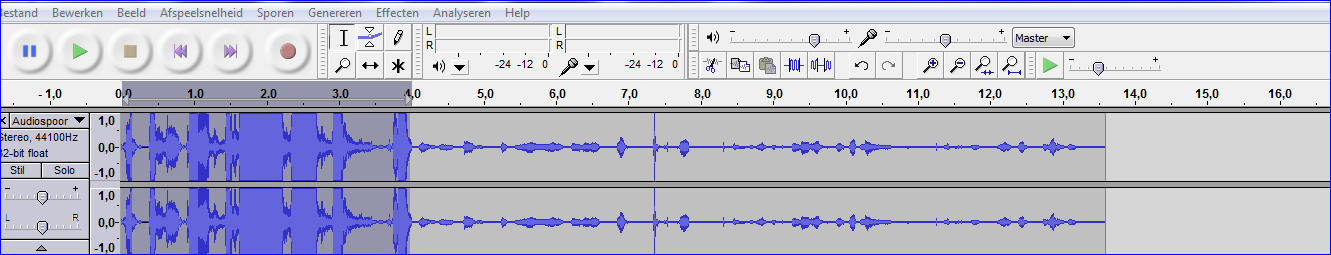 ExportBen je helemaal tevreden over je opname en ben je klaar met bewerken? Exporteer dan je opname.Klik linksboven in het scherm op ‘bestand’. Kies in de uitklaplijst voor exporteren. Je ziet het volgende scherm: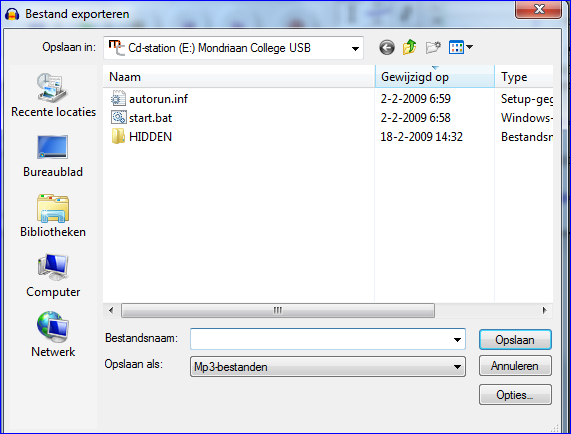 Kies een type bestand bij opslaan als. Meestal is mp3 een goede keus. Je kunt mp3-bestanden bijna overal en altijd afspelen. Kies de plaats waar je het bestand wilt opslaan.Geef je bestand een naam.Klik daarna op opslaan. Extra: Audacity zelf (thuis) installerenAudacity is op veel computers op school geïnstalleerd. Je kunt het ook op je eigen computer gratis downloaden via http://audacity.sourceforge.net/download/?lang=nl Download vanaf dezelfde pagina ook de LAME mp3 encoder